4ος ΔΙΑΓΩΝΙΣΜΟΣ ΠΟΙΗΣΗΣ – ΠΕΖΟΜΟΡΦΟΥ ΣΤΟΧΑΣΜΟΥ«Για τον Μανόλη Αναγνωστάκη» 21/3/2022 έως 14/4/2022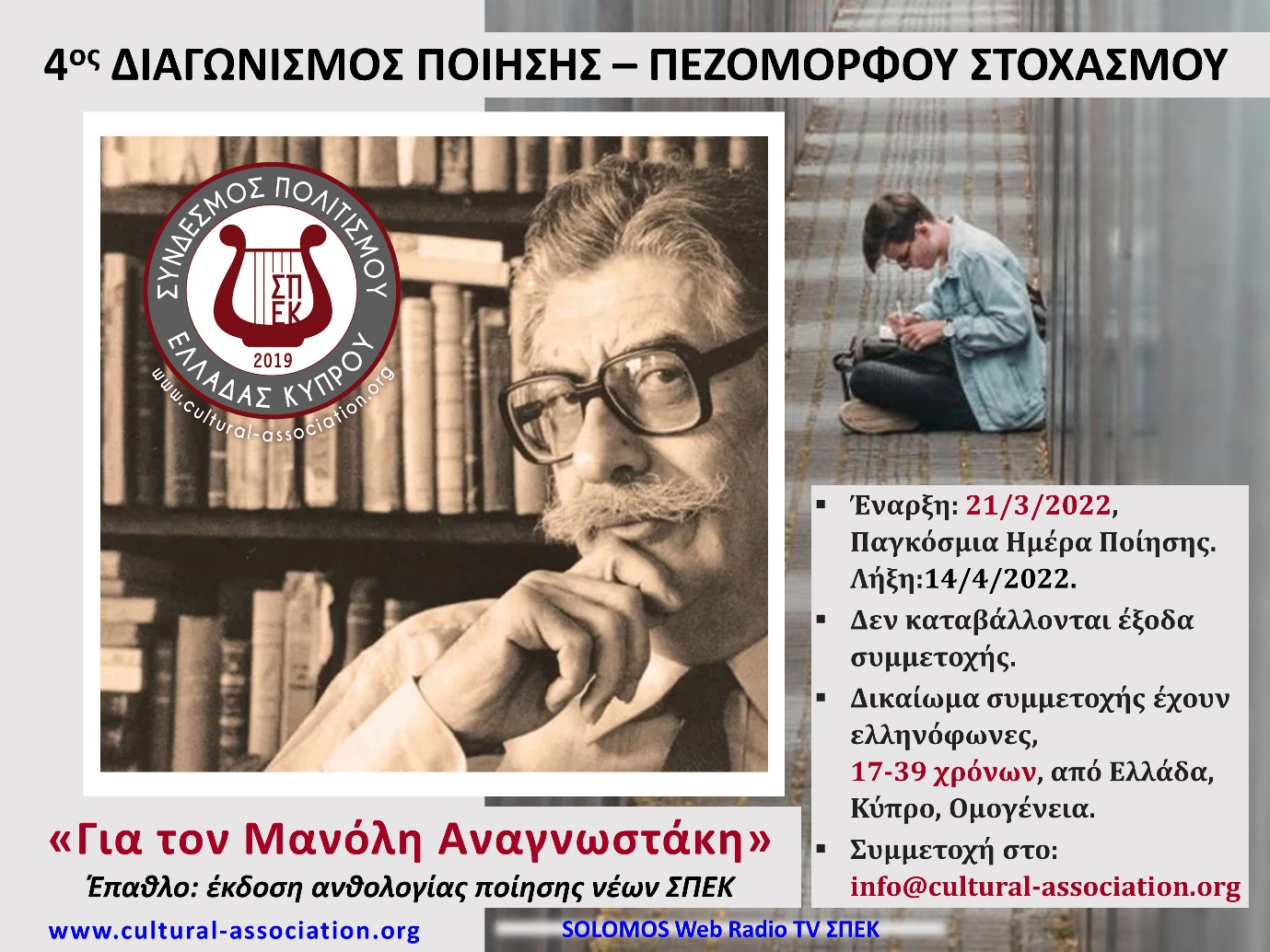 Ο Σύνδεσμος Πολιτισμού Ελλάδας Κύπρου / ΣΠΕΚ προκηρύσσει 4ο Διαγωνισμό ποιήματος ή πεζόμορφου ποιητικού στοχασμού μεταξύ νέων (ηλικίας 17-39 χρόνων) αφιερωμένο στον σημαντικό ποιητή του Ελληνισμού, Μανόλη Αναγνωστάκη.Με την 4η Ανθολογία Ποίησης Νέων τιμάται η μνήμη του Ανθρωπιστή και Καθηγητή στο ΑΠΘ Λεωνίδα Παπαδόπουλου, Επίτιμου Μέλους του ΣΠΕΚ, Προέδρου της Φιλοπτώχου Αδελφότητος Ανδρών Θεσσαλονίκης, που τιμήθηκε με το Οφφίκιο του Άρχοντος Ρεφενδεράριου του Πατριαρχείου Αλεξανδρείας και πάσης Αφρικής. Ήταν λάτρης της Γλώσσας, της Παράδοσης, της Ποίησης όπως του Μ. Αναγνωστάκη. Ο 4ος Διαγωνισμός αρχίζει στις 21/3/2022, Παγκόσμια Ημέρα Ποίησης, και λήγει στις 14/4/2022. Οι νέοι δεν καταβάλλουν έξοδα συμμετοχής στον Διαγωνισμό. 1. Δικαίωμα συμμετοχής έχουν ελληνόφωνες, 17-39 χρόνων, από Ελλάδα, Κύπρο και Ομογένεια.   2. Το έργο πρέπει να είναι ανέκδοτο και να έχει γραφτεί για τον Διαγωνισμό «Ανθολογία Ποίησης Νέων ΣΠΕΚ – Για τον Μανόλη Αναγνωστάκη» να μην έχει υποβληθεί σε άλλο Διαγωνισμό σε Ελλάδα, Κύπρο, Ομογένεια και να μην εντάχθηκε σε άλλη Ανθολογία.3. Κάθε νέος /νέα μπορεί να υποβάλει μόνον ένα έργο και να είναι αυθεντικά δικό του.4. Το έργο που υποβάλλει θα είναι α) ποίημα 12-20 γραμμών (90-150 λέξεων) ή β) πεζόμορφος ποιητικός στοχασμός σε κείμενο 16-23 γραμμών (250-370 λέξεων). 5. Γραφή σε ανεξάρτητο αρχείο word text , Arial ή Times Roman, μεγέθους 12, με διάστημα γραμμών 1,0. 6. Τα έργα που θα υποβληθούν πρέπει να είναι γραμμένα στην ελληνική γλώσσα - πανελλήνια δημοτική και δεν θα περιέχουν ανοίκειες ή υβριστικές εκφράσεις/ λέξεις ακρότητας, ρατσισμού, ναζισμού-φασισμού, εναντίον της ελευθερίας και δημοκρατίας. 7. Το ποίημα έχει ως θέμα α) την Ελευθερία β) τη Δημοκρατία ή γ) ελεύθερο. 8. Επιπλέον ο κάθε συμμετέχων νέος απαντά με 100 το πολύ λέξεις στην ερώτηση «Πώς νιώθεις όταν γράφεις ποίηση;» και με άλλες 100 λέξεις το πολύ στην ερώτηση «Τι σε εμπνέει ή σε συγκινεί από την ποίηση του Μανόλη Αναγνωστάκη;». 9. Ο νέος / η νέα αποστέλλει σύντομο βιογραφικό– το πολύ 70 λέξεων- που να αναφέρει τα εξής: 1. όνομα και επίθετο 2. Χρόνος γέννησης, 3. τόποι γέννησης και διαμονής, 4. μόρφωση/ σπουδές, τίτλοι 5) πού εργάζεται, 6) ασχολίες, χόμπι, στόχοι. 10. Οι διαγωνιζόμενοι στέλνουν τα κείμενα (αρ, 4, 8, 9) με e-mail στη διεύθυνση info@cultural-association.org, υπόψη της Κριτικής Επιτροπής, με θέμα ‘Διαγωνισμός ΣΠΕΚ «ΑΝΘΟΛΟΓΙΑ ΠΟΙΗΣΗΣ ΝΕΩΝ – Για τον Μανόλη Αναγνωστάκη» 2022’. ΕΠΑΘΛΟ ΔΙΑΓΩΝΙΣΜΟΥ: Η έγκριτη Κριτική Επιτροπή καθηγητών, ακαδημαϊκών, επιστημόνων και λογοτεχνών,  βάσει κριτηρίων και ειδικού πλαισίου θα επιλέξει τα καλύτερα μεταξύ των έργων που θα κατατεθούν, λαμβάνοντας σοβαρά υπόψη και τις απαντήσεις στις ερωτήσεις που συνοδεύουν τον Διαγωνισμό. Τα έργα που θα επιλεγούν, θα ενταχθούν στην 4η Έντυπη Ανθολογία Ποίησης Νέων του Συνδέσμου Πολιτισμού Ελλάδας Κύπρου «Για τον Μανόλη Αναγνωστάκη». Η Ανθολογία θα κυκλοφορήσει από τις εκδόσεις ΣΠΕΚ – ΑΡΧΥΤΑΣ ΕΚΔΟΤΙΚΗ και θα διατίθεται διεθνώς κατόπιν παραγγελίας. Επιπλέον, η εν λόγω Ανθολογία καθώς και οι νέοι / νέες που τα έργα τους θα περιλαμβάνονται σ’ αυτήν θα προβληθούν σε Ελλάδα, Κύπρο, Ομογένεια μέσα από ειδική εκπομπή του Web Radio TV “Solomos” του Συνδέσμου ΣΠΕΚ, θα παρουσιαστούν στην Ψηφιακή Λέσχη Ανάγνωσης Δ.Α.Δ.Α. του ΣΠΕΚ, καθώς και στο Φεστιβάλ Βιβλίων του ΣΠΕΚ στη Θεσσαλονίκη. Παράλληλα, ο 4ος Διαγωνισμός Ποίησης Νέων του ΣΠΕΚ, θα καλυφθεί επικοινωνιακά μέσα από συνεργαζόμενα ΜΜΕ, Social Media, τον διαδικτυακό κόμβο www.cultural-association.org, το ενημερωτικό δελτίο «ΩΡΕΣ» του ΣΠΕΚ και την ετήσια περιοδική έκδοση του ΣΠΕΚ «ΜΝΗΜΟΣΥΝΗ». Τέλος, δίνεται η δυνατότητα σε όλους ανεξαιρέτως τους νέους και τις νέες (ηλικίας 17-39 χρόνων) που θα συμμετέχουν στον 4ο Διαγωνισμό Ποίησης του Συνδέσμου ΣΠΕΚ, να δραστηριοποιηθούν στον ΣΠΕΚ και να ενταχθούν στην «ΠΤΕΡΥΓΑ: ΝΕΟΙ» του Συνδέσμου, να αρθρογραφούν και να επικοινωνούν θέματα ενδιαφέροντός τους, στην αντίστοιχη στήλη / σελίδα στον διαδικτυακό κόμβο www.cultural-association.org. ΔΕΙΤΕ ΤΟ ΒΙΝΤΕΟ ΤΟΥ ΔΙΑΓΩΝΙΣΜΟΥ ΜΕ ΑΠΑΓΓΕΛΙΕΣ Μ. ΑΝΑΓΝΩΣΤΑΚΗhttps://www.youtube.com/watch?v=4SVZmyM9GvsΜΑΝΟΛΗΣ ΑΝΑΓΝΩΣΤΑΚΗΣ9 ποιήματα του Μανόλη Αναγνωστάκηγια «εγκλιματισμό» των διαγωνιζομένων νέωνΠΕΝΤΕ ΜΙΚΡΑ ΘΕΜΑΤΑIVΚάτω απ’ τα ρούχα μου δε χτυπά πια η παιδική μου καρδιάΛησμόνησα την αγάπη που ’ναι μόνο αγάπηΜερόνυχτα να τριγυρνώ χωρίς να σε βρίσκω μπροστά μουΟρίζοντα λευκέ της αστραπής και του ονείρουΈνιωσα το στήθος μου να σπάζει στη φυγή σουΨυχή της αγάπης μου αλήτισσαΛεπίδι του πόθου μου αδυσώπητοΝικήτρα μονάχη της σκέψης μου.Από την Ποιητική Συλλογή «Εποχές» (1945) ΕΠΙΛΟΓΟΣ – Οι στίχοι αυτοί...Οι στίχοι αυτοί μπορεί και να ‘ναι οι τελευταίοιοι τελευταίοι στους τελευταίους που θα γραφτούνΓιατί οι μελλούμενοι ποιητές δε ζούνε πιααυτοί που θα μιλούσανε πεθάναν όλοι νέοιΤα θλιβερά τραγούδια τους γενήκανε πουλιάσε κάποιον άλλον ουρανό που λάμπει ξένος ήλιοςΓενήκαν άγριοι ποταμοί και τρέχουνε στη θάλασσακαι τα νερά τους δεν μπορείς να ξεχωρίσειςΣτα θλιβερά τραγούδια τους φύτρωσε ένας λωτόςνα γεννηθούμε στο χυμό του εμείς πιο νέοι.Από την Ποιητική Συλλογή «Εποχές  3» (1951) ΤΟ ΣΚΑΚΙΈλα να παίξουμε.Θα σου χαρίσω τη βασίλισσά μου(Ήταν για μένα μια φορά η αγαπημένηΤώρα δεν έχω πια αγαπημένη)Θα σου χαρίσω τους πύργους μου(Τώρα πια δεν πυροβολώ τους φίλους μου’Έχουν πεθάνει καιρό πριν από μένα)Κι ο βασιλιάς αυτός δεν ήτανε ποτέ δικός μουΚι ύστερα τόσους στρατιώτες τί τους θέλω.(Τραβάνε μπρος, τυφλοί, χωρίς καν όνειρα)Όλα, και τ’ άλογά μου θα σ’ τα δώσωΜονάχα ετούτον τον τρελό μου θά κρατήσωΠου ξέρει μόνο σ’ ένα χρώμα να πηγαίνειΔρασκελώντας τη μια άκρη ως την άλληΓελώντας μπρος στις τόσες πανοπλίες σουΜπαίνοντας μέσα στις γραμμές σου ξαφνικάΑναστατώνοντας τις στέρεες παρατάξεις.Κι αυτή δεν έχει τέλος η παρτίδα. Από την Ποιητική Συλλογή «Η Συνέχεια» (1954) ΑΝΤΙ ΝΑ ΦΩΝΑΣΚΩ...Αντί να φωνασκώ και να συμφύρομαιΜε τους υπαίθριους ρήτορες και τους αγύρτες—Μάντεις κακών και οραματιστές—Όταν γκρεμίστηκε το σπίτι μουΚαι σκάφτηκε βαθιά με τα υπάρχοντα(Και δε μιλώ εδώ για χρήματα και τέτοια)Πήρα τους δρόμους μονάχος σφυρίζοντας.Ήτανε βέβαια μεγάλη η περιπέτειαΌμως η πόλις φλέγονταν τόσο όμορφαΑσύλληπτα πυροτεχνήματα ανεβαίνανεΣτον πράο ουρανό με διαφημίσειςΑιφνίδιων θανάτων κι αλλαξοπιστήσεων.Σε λίγο φτάσανε και τα μαντάτα πώςΚάηκαν όλα τα επίσημα αρχεία και βιβλιοθήκεςΟι βιτρίνες των νεωτερισμών και τα μουσείαΌλες οι ληξιαρχικές πράξεις γεννήσεωνΚαι θανάτων —έτσι πού πια δεν ήξερεΚανείς αν πέθανε ή αν ζούσε ακόμα—Όλα τα δούναι και λαβείν των μεσιτώνΑπό τούς οίκους ανοχής τα βιβλιάρια των κοριτσιώνΤα πιεστήρια και τα γραφεία των εφημερίδωνΕξαίσια νύχτα τελεσίδικη και μόνηΟριστική (όχι καθόλου όπως οί λύσειςΣτα περιπετειώδη φιλμ).Τίποτα δεν πουλιόταν πια.Έτσι λαφρύς και περιττός πήρα τους δρόμουςΒρήκα την Κλαίρη βγαίνοντας’Απ’ τη Συναγωγή κι αγκαλιασμένοιΚάτω απ’ τις αψίδες των κραυγώνΠεράσαμε στην άλλη όχθη με τις τσέπεςΧωρίς πια χώματα, φωτογραφίες και τα παρόμοια.Τίποτα δεν πουλιόταν πιά. Από την Ποιητική Συλλογή «Η Συνέχεια 2» (1955)ΕΝΑΣ ΚΛΕΦΤΗΣ...Ένας κλέφτηςΚι άλλος κλέφτης«Πιάστε τους κλέφτες)(Ποιους κυνηγούσαν και ποιοι;)Στεκόμουν στη θέση μου ακίνητοςΑνάμεσα στο έξαλλο πλήθοςΣτις φοβερές κραυγέςΚανείς δε μ’ ακούμπησεΆναψα κι άλλο τσιγάροΉταν για μένα μια ξένη ιστορίαΕγώ δε φοβόμουναΔεν είχα τίποτα πια να μου κλέψουνΔε με φοβόταν κανείςΔεν είχα τίποτα να κλέψω απ’ αυτούς. Από την Ποιητική Συλλογή «Η Συνέχεια 3» (1962)ΣΕ ΤΙ ΒΟΗΘΑ ΛΟΙΠΟΝ…Σε τί βοηθά λοιπόν η ποίηση(Αυτή εδώ η ποίηση, λέω)Στα υψηλά σου ιδανικά, στη συνείδηση του χρέουςΣτο μεγάλο πέρασμα από τον καταναγκασμόΣτις συνθήκες της ελευθερίας;Σε τι βοηθά λοιπόν η ποίηση- Αυτό, έστω, που εγώ ποίηση ονομάζω-(Ας ζήσουμε λοιπόν και μ’ αυτά ή μόνο μ’ αυτά). Από την Ποιητική Συλλογή «Η Συνέχεια 3» (1962)ΠΟΙΗΤΙΚΗ-Προδίδετε πάλι την Ποίηση, θα μου πεις,Την ιερότερη εκδήλωση του ΑνθρώπουΤη χρησιμοποιείτε πάλι ως μέσον, υποζύγιοΤων σκοτεινών επιδιώξεών σαςΕν πλήρη γνώσει της ζημιάς που προκαλείτεΜε το παράδειγμά σας στους νεωτέρους.-Το τί δ ε ν πρόδωσες ε σ ύ να μου πειςΕσύ κι οι όμοιοί σου, χρόνια και χρόνια,Ένα προς ένα τα υπάρχοντα σας ξεπουλώνταςΣτις διεθνείς αγορές και τα λαϊκά παζάριαΚαι μείνατε χωρίς μάτια για να βλέπετε, χωρίς αφτιάΝ᾿ ακούτε, με σφραγισμένα στόματα και δε μιλάτε.Για ποια ανθρώπινα ιερά μας εγκαλείτε;Ξέρω: κηρύγματα και ρητορείες πάλι, θα πεις.Ἔ ναι λοιπόν! Κηρύγματα και ρητορείες.Σαν π ρ ό κε ς πρέπει να καρφώνονται οι λέξειςΝα μην τις παίρνει ο άνεμος. Από την Ποιητική Συλλογή «Ο στόχος» (1970)Ο ΟΥΡΑΝΟΣΠρώτα να πιάσω τα χέρια σουΝα ψηλαφίσω το σφυγμό σουΎστερα να πάμε μαζί στο δάσοςΝ᾿ αγκαλιάσουμε τα μεγάλα δέντραΠου στον κάθε κορμό έχουμε χαράξειΕδώ και χρόνια τα ιερά ονόματαΝα τα συλλαβίσουμε μαζίΝα τα μετρήσουμε ένα-έναΜε τα μάτια ψηλά στον ουρανό σαν προσευχή.Το δικό μας το δάσος δεν το κρύβει ο ουρανός.Δεν περνούν από δω ξυλοκόποι.Από την Ποιητική Συλλογή «Ο στόχος» (1970)ΕΠΙΤΥΜΒΙΟΝΠέθανες – κι έγινες και συ: ο καλός,Ο λαμπρός άνθρωπος, ο οικογενειάρχης, ο πατριώτης.Τριάντα έξη στέφανα σε συνοδέψανε, τρεις λόγοι αντιπροέδρων,Εφτά ψηφίσματα για τις υπέροχες υπηρεσίες που προσέφερες.Α, ρε Λαυρέντη, εγώ που μόνο το ’ξερα τι κάθαρμα ήσουν,Τι κάλπικος παράς, μια ολόκληρη ζωή μέσα στο ψέμαΚοιμού εν ειρήνη, δεν θα ‘ρθω την ησυχία σου να ταράξω.(Εγώ, μια ολόκληρη ζωή μες στη σιωπή θα την εξαγοράσωΠολύ ακριβά κι όχι με τίμημα το θλιβερό σου το σαρκίο).Κοιμού εν ειρήνη. Ως ήσουν πάντα στη ζωή: o καλός,Ο λαμπρός άνθρωπος, ο οικογενειάρχης, ο πατριώτης.Δε θα ’σαι ο πρώτος ούτε δα κι ο τελευταίος.Από την Ποιητική Συλλογή «Ο στόχος» (1970)Γνωρίστε τον Ποιητή μέσα από περισσότερα έργα του και κριτικέςΙ. Ποίηση• Εποχές, ιδιωτική έκδοση, Θεσσαλονίκη, 1945.• Εποχές 2, ιδιωτική έκδοση Σέρρες, 1948.• Εποχές 3, ιδιωτική έκδοση, Θεσσαλονίκη, 1951, 1954.• Η Συνέχεια, ιδιωτική έκδοση, 1954.• Η Συνέχεια 2, ιδιωτική έκδοση, 1955.• Η Συνέχεια 3, ιδιωτική έκδοση,  Θεσσαλονίκη, 1962.• Ο στόχος. 1970.• Το περιθώριο ‘68-’69. Αθήνα, Πλειάς, 1979, 1985.• Υ.Γ. Αθήνα, 1983 (έκδοση εμπορίου, κανονική έκδοση 1992).Συγκεντρωτικές εκδόσεις• Τα ποιήματα (1941-1956) – με ποιήματα (π) από τις συλλογές Εποχές (20 π), Εποχές 2 (8 π), Εποχές 3 (12 π), Η Συνέχεια (10 π), Η Συνέχεια 2 (5 π), ιδιωτική έκδοση, Αθήνα, 1956.• Τα Ποιήματα (1941-1971), με ποιήματα (π) από τις συλλογές Εποχές (20 π), Εποχές 2 (8 π), Εποχές 3 (12 π), Παρενθέσεις (5 π), Η Συνέχεια (10 π), Η Συνέχεια 2 (5 π), Η Συνέχεια 3 (19 π), Ο Στόχος (13  π), (Εποχές, Εποχές 2, Παρενθέσεις, Εποχές 3, Η Συνέχεια 2, Η Συνέχεια 3, Ο στόχος), Θεσσαλονίκη, ιδιωτική έκδοση, 1971· Αθήνα, Πλειάς, 1976, Αθήνα, Στιγμή, 1985· Αθήνα, Νεφέλη, 2000 ΙΙ. Μεταφράσεις• F.G.Lorca, Δύο Ωδές · Ωδή στον Salvador Dali · Ωδή στον Walt Whitman · Απόδοση Κλείτος Κύρου – Μανώλης Αναγνωστάκης. Θεσσαλονίκη, 1948. ΙΙΙ. Δοκίμια – Μελέτες – Άρθρα – Πεζά• Υπέρ και κατά, τ.Α’-Β’, Θεσσαλονίκη, Α.Σ.Ε., 1965.• Αντιδογματικά. Αθήνα, Πλειάς, 1978· Αθήνα, Στιγμή, 1985• Τα συμπληρωματικά · Σημειώσεις κριτικής. Αθήνα, Στιγμή, 1985.• Ο ποιητής Μανούσος Φάσσης · Η ζωή και το έργο του · Μια πρώτη απόπειρα κριτικής προσέγγισης. Αθήνα, Στιγμή, 1987. - Μανούσος Φάσσης, Παιδική Μούσα (τραγούδια για την προσχολική και σχολική ηλικία), Αθήνα, Αμοργός, 1980.Μανούσος Φάσσης, Ο κατήφορος, Αθήνα, AIDS, 1986.• Η χαμηλή φωνή ·Τα λυρικά μιας περασμένης εποχής στους παλιούς ρυθμούς · Μια προσωπική ανθολογία του Μανώλη Αναγνωστάκη. Αθήνα, Νεφέλη, 1990. Αντιδογματικά: Άρθρα και σημειώματα (1946-1977), Αθήνα, Πλειάς, 1978· Αθήνα, Στιγμή, 1985. Ο τόμος περιέχει τα κείμενα: «Και πάλι για το υπερρεαλισμό» (1946), «Η αντικειμενικότητα του έργου τέχνης» (1956), «Προβλήματα του σοσιαλιστικού ρεαλισμού» (1957), «Προλεγόμενα και επιλεγόμενα ενός περιοδικού» (1959, 1961), «Κάποιες διαπιστώσεις» (1959), «Η Υπόθεση Πάστερνακ» (1959), «Συνθήματα και πραγματικότητα» (1960), «Ανοιχτά χαρτιά» (1963-ανέκδοτο), «Προβληματισμοί και νέες σκοπιμότητες» (1965), «Θέμα ευθύνης» (1965-με αφορμή τα ιουλιανά), «Η σημασία ενός βιβλίου κι ένας κίνδυνος» (1966), «Το χρέος και ο λόγος» (1966), «Διοικητικές μέθοδοι και πνευματική ελευθερία» (1966-ανέκδοτο, με αφορμή την καταδίκη των σοβιετικών συγγραφέων Ντάνιελ και Σινιάφσκι), «Ανάγκη κριτικής και ελέγχου» (1966), «Λογοτεχνία και πολιτική» (1966), «Περί διαλόγου κτλ.» (1971), «Άγραφη ιστορία» (1973), «Για το πολιτιστικό πρόβλημα, διαπιστώσεις-και ποιες οι ευθύνες» (1976), «Πολιτιστική ζωή και πανεπιστήμιο» (1977), «Πνευματική δημιουργία και πολιτιστικό κίνημα» (1977) Το περιθώριο '68-69, Αθήνα, Πλειάς, 1979· Αθήνα, Στιγμή, 1985· Αθήνα, Νεφέλη, 2000.Τα Συμπληρωματικά (Σημειώσεις κριτικής) Αθήνα, Στιγμή, 1985. Ο τόμος περιέχει κριτικά σημειώματα για τα έργα: «Η Αμοργός» του Νίκου Γκάτσου, «Οι θαλασσινοί προσκυνητές» του Τάσου Αθανασιάδη, «Η νύχτα και η αντίστιξη» του Τάκη Σινόπουλου, «Βίος και αέτωμα» του Αντρέα Καραντώνη, «Πράγματα 2 - Αριθμοί» του Πάνου Θασίτη, «Σέργιος και Βάκχος» του Μ. Καραγάτση, «Γαλαρία νούμερο 7» του Κώστα Κοτζιά, «Η καγκελόπορτα» του Αντρέα Φραγκιά, «Η Αριάγνη» του Στρατή Τσίρκα, «Τα σύννεφα» του Άνθου Φιλητά, καθώς και τα κείμενα: «Η νεοελληνική ποίηση 'από τ' αριστερά'- ένα βιβλίο που δεν πρέπει να περάσει απαρατήρητο», «Η Ποίηση - 'προσκλητήριο των καιρών'», «Καβάφης και καβαφολογία», «Μικρή εξομολόγηση για τον Καβάφη - τριάντα χρόνια από το θάνατό του», «Μάρκος Αυγέρης και το ανεξόφλητο χρέος μας», «Η 'φανταιζίστικη' ποίηση και ο Γιάννης Σκαρίμπας», «'Αυτή η πρώτη μου φωνή που γρήγορα χάθηκε' - το ποιητικό έργο του Στρατή Τσίρκα».Αφιερώματα και Κριτικές για το εργο τουΑφιέρωμα στο περιοδικό Αντί, περίοδος β΄, τεύχος 846, 1 Ιουλίου 2005.Αφιέρωμα, Φιλόλογος, τχ. 162 (Οκτ. - Δεκ. 2015), σ. 506 - 571.Αφιέρωμα, Πόρφυρας, τχ. 153 (Οκτ. - Δεκ. 2015), σ. 187 236.Αφιέρωμα, Athens Book Review, τχ. 52 (Ιουν. 2014), σ. 36 - 44.Αφιέρωμα, Χρονικά [Πειραματικού], τχ. 16 (2006), σ. 3 - 30.Αφιέρωμα, Η Λέξη, τχ. 186 (Οκτ. - Δεκ. 2005), σ. 419 - 507Αφιέρωμα, Αντί, τχ. 846 (1/7/2005), σ. 4 - 46.Αφιέρωμα, Φιλόλογος, τχ. 121 (Ιουλ. - Σεπ. 2005), σ. 323-463.Αφιέρωμα, Νέο Επίπεδο, τχ. 32 (Νοεμ. 2000), σ. 3 - 61.Αφιέρωμα, Ελίτροχος, τχ. 7 (Φθιν. 1995), σ. 7 - 86.Αφιέρωμα, Αντί, τχ. 527 - 528 (Ιουλ. 1993), σ. 5 - 94.Αφιέρωμα, Εντευκτήριο, τχ. 6 (Απρ. 1989), σ. 5 - 28Ο Στόχος και η Σιωπή Εισαγωγή στην ποίηση του Μ. Αναγνωστάκη, Vincenzo Orsina, Μτφρ. Αυγή Καλογιάννη, Εισαγ.-Επιμ. Αλέξης Ζήρας. Νεφέλη, Αθήνα 1995.Ο Χρόνος Ο Λόγος Η ποιητική δοκιμασία του Μανόλη Αναγνωστάκη· μια οπτική, Άννα Τζούμα, Νεφέλη, Αθήνα 1982.Μανόλης Αναγνωστάκης Ένας φανατικός πεζοπόρος της ποίησης, Γιάννης Πιπίνης, Σόκολης, Αθήνα 1999.Τρία κείμενα για τον Μανόλη Αναγνωστάκη, Παν. Μουλλάς, στιγμή, Αθήνα 1998.Ο Μανόλης Αναγνωστάκης της Θεσσαλονίκης: αφιέρωμα, περ. Εντευκτήριο, τχ.71, (Δεκ. 2005), σ. 8 - 160.Μανόλης Αναγνωστάκης – Ντίνος Χριστιανόπουλος Πέραν των Ανομοιοτήτων, Δημήτρης Κόκορης, περ. Αντί, τχ.775, 2002.Το ΥΓ. του Μανόλη Αναγνωστάκη Η ποίηση έξω από τη σελίδα, Φραγκίσκη Αμπατζοπούλου, περιοδ. Γράμματα και Τέχνες Ιανουάριος 1984.Πολιτική και ποίηση, Δ.Ν.Μαρωνίτης, Εφημερίδα Το ΒΗΜΑ, Αθήνα 3/7/2005.Παναγώτης Νούτσος, "Ο M. Αναγνωστάκης αυτοβιογραφούμενος", Ο Πολίτης, αρ. 50 (27-3-1998), 43-46.Για τον Αναγνωστάκη: Κριτικά κείμενα, Συλλογικό, Κριτ.-Ανθολ. Νάσος Βαγενάς, Επιμ. Σάββας Παύλου, εκδ. Αιγαίον, Λευκωσία, 1996, σσ. 309.***